Ponedeljek, 4.5.2020Glasbena umetnostPozdravljen/a, danes boš risal/a glasbo.Ob poslušanju skladbe Mala nočna muzika  W. A. Mozarta zapleši z rokami po zraku, kot kaže slika: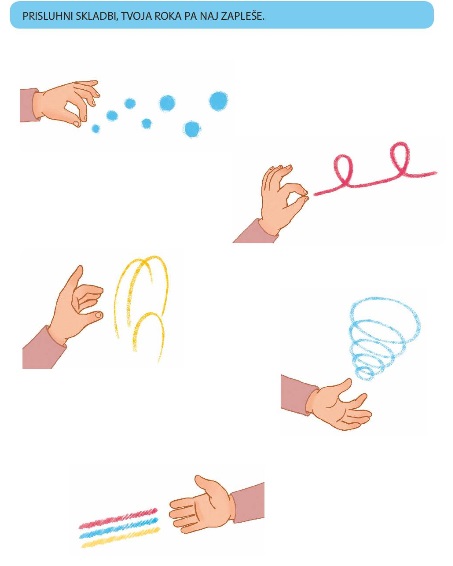 Zdaj pa, ob poslušanju glasbe, zapleši še s svinčnikom po papirju. Umetnino, ki bo nastala lahko fotografiraš in nama pošlješ. W.A.Mozart: Mala nočna muzika:https://www.youtube.com/watch?v=YqN-5EujyaMLep pozdrav,učiteljici